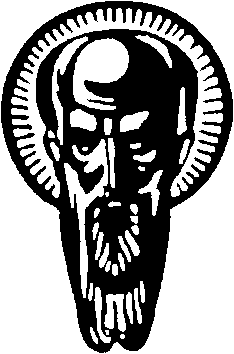 Утвърждавам: ………………………………….………..                      (доц. д-р Б. Пенчев, Декан на Факултета по славянски филологии)ПРОГРАМАзаПРОДЪЛЖАВАЩА КВАЛИФИКАЦИЯ НА УЧИТЕЛИ ПО БЪЛГАРСКИ ЕЗИК И ЛИТЕРАТУРА ТЕМА: Дигиталните технологии и образованието по литератураПредметна област: ИКТ, методика на обучението по литератураОрганизационна форма: семинар  Обучител: д-р Наталия Христова, СУ              Продължителност: 16 академични часа                     Брой кредити: 1Съдържание и технология на обучението         ЛитератураБел и др. Киберкултурата. Основни концепции. С., 2004. Божанкова, Р. Хоризонти на дигиталната литература. С., 2013.Драйфъс, Х. Интернет. С., 2010.Дуеи, М. Големият дигитален обрат. С., 2011.Кар, Н. Под повърхността. Как интернет влияе върху четенето, мисленето и паметта. С., 2012. Кастелс, М. Информационната епоха : икономика, общество и култура. Том I. Възходът на мрежовото общество. С., 2004.Клайнпетер, Е. Усиленият човек. С., 2014.Кьосев, Ал. Караниците около четенето. С., 2013.Совъл, Д. Дигиталната личност. С., 2010.Стоун, А. Войната между желанието и техниката: В края на механичната епоха. С., 2001.Фидлър, Р. Медиаморфоза. Да разберем новите медии. С.,  2005.Хейлз, Н.К. Как се превърнахме в постчовеци. Виртуалните тела в кибернетиката. С., 2005.Христова, Н. За една негативна фармакология на новите медии в съвременното образование – сб. Съвременни предизвикателства пред педагогическата наука. С., 2015. Христова, Н. За една негативна фармакология на новите медии в съвременното литературно образование – Списание на Софийски университет за образователни изследвания, бр.2, 2014. Христова, Н. За една фармакология на паметта и вниманието в съвременното литературно образование – сб. Езици на паметта в литературния текст, С., 2014.Христова, Н. Обучението в писане на приказки в училище - традиционен и електронен дизайн - Списание на СУ за електронно обучение, 2011/3.Христова, Н. Ученето на литературно писане в традиционно и в електронно ателие по писане - Списание на СУ за електронно обучение, 2010/4.Четенето в епохата на медии, компютри и интернет: Сборник с доклади от Международната конференция в чест на проф. Волфганг Изер (София, 2000), С., 2003. Програмата е приета от Консултативния съвет на Центъра за следдипломна квалификация и образователни инициативи към Факултета по славянски филологии на Софийския университет „Св. Климент Охридски” и е утвърдена от Факултетския съвет с протокол №…… / …………………….АнотацияАктуалност на тематаКурсът е фокусиран върху определени негативни, токсични спрямо крехкия психичен апарат на детето въздействия на новите медии и върху предизвикателствата, които те отправят към съвременното училищно образование като цяло и обучението по литература в частност. Съсредоточавайки вниманието си върху особеностите на поколението на т.нар дигитални по рождение, курсът изяснява причините за определени патогенни медийни въздействия и очертава перспективи за други, терапевтични дигитални практики.     Цел на обучението и очаквани резултатиПомнейки, че всяко техническо средство е pharmakon, т.е. и лек, и отрова, курсът цели да стимулира една „просветена” употреба на новите медии в образователното поле, да формира у бъдещите учители по български език и литература един фармакологичен спрямо съвременната дигитална среда подход, прицелен в превръщането на отровата в лек, и така да съдейства за изграждането на едно просветено, критично отношение у учениците към дигиталните технологии.Тематични акцентиХорариум  Методи на обучениеСредства 1. Фармакологични измерения на новите медии. Лингвистичен капитализъм, big data и краят на науките.4 часа (2 от които присъствени)Самостоятелна работаЛекция Беседа       Мултимедия         2. Дълбоко внимание, хипервнимание и учене.4 часа (2 от които присъствени)  Самостоятелна работаЛекцияБеседа  Мултимедия   3. Дигитално писане и четене. Литературно писане в електронна среда и дигитален storytelling.4 часа (2 от които присъствени) Самостоятелна работаЛекцияБеседа        Мултимедия  4. Трансхуманизмът и бъдещето на образованието.4 часа (2 от които присъствени)  Самостоятелна работаЛекцияБеседа               Мултимедия